Stripe rust NACA report, 2016 harvest. The barley stripe rust screening trialCorvallis, OR; Davis, CA; Pullman, WA; and Mt Vernon, WA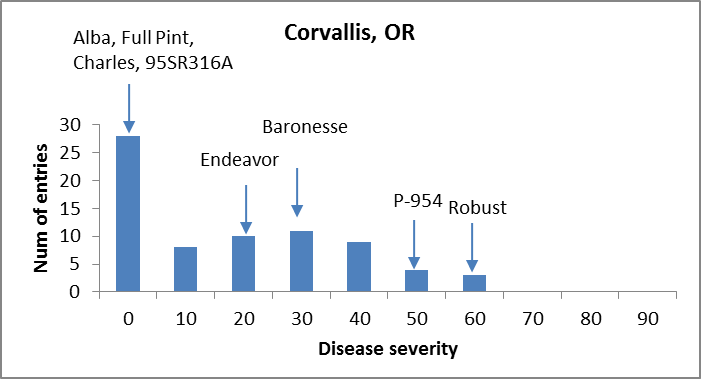 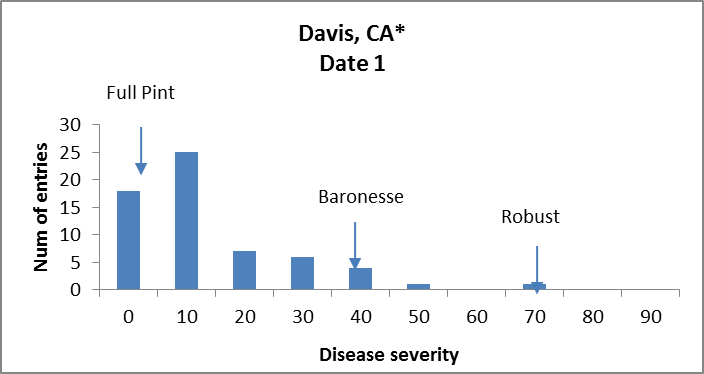 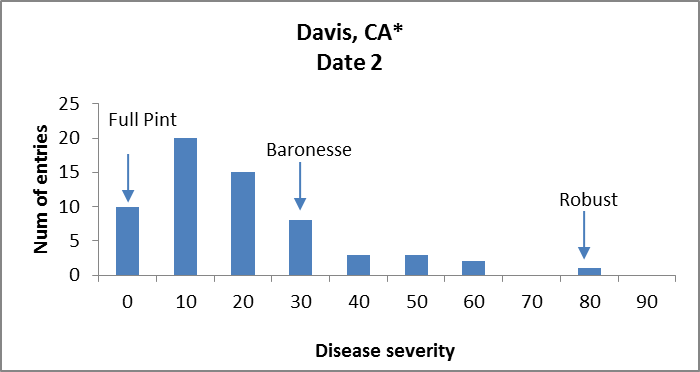 * @ Davis, CA only three checks included.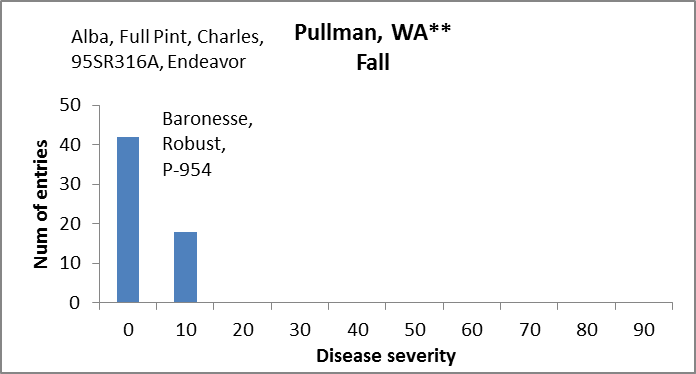 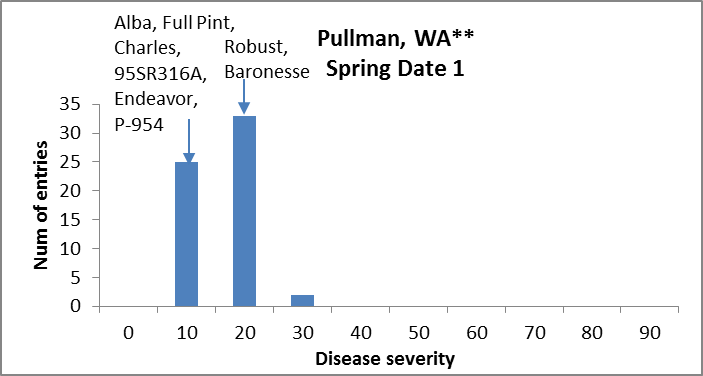 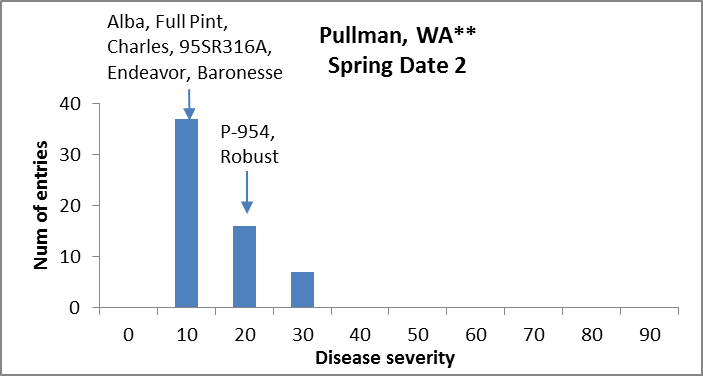 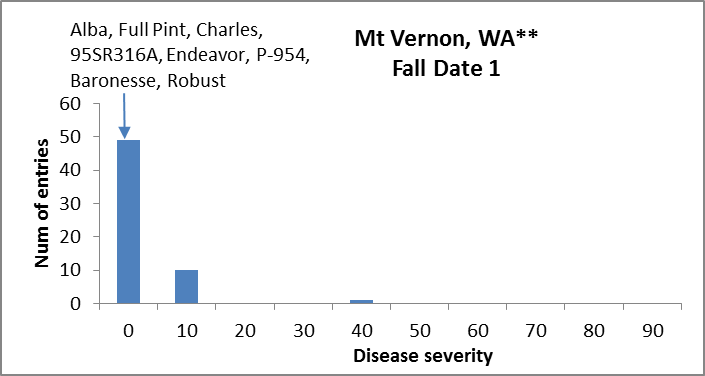 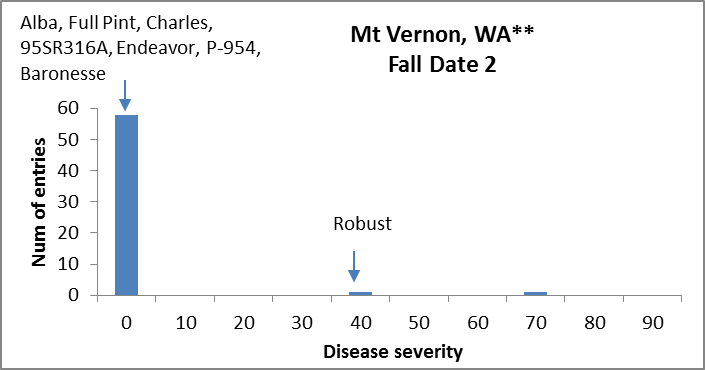 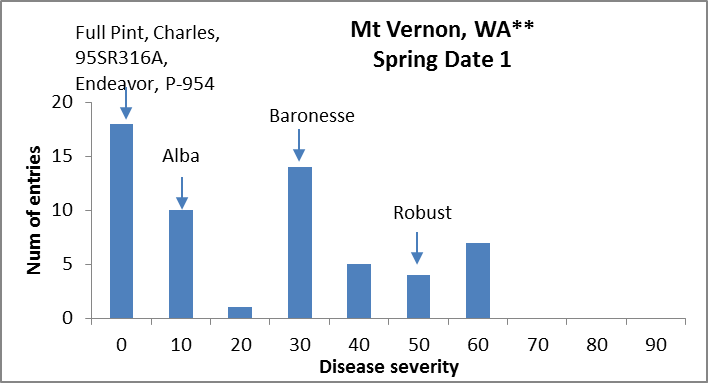 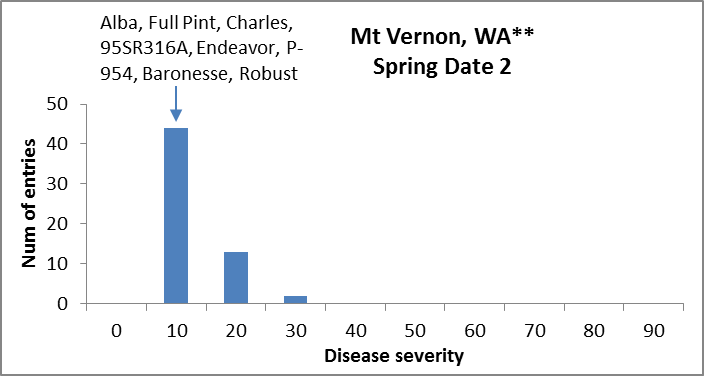 ** All WA trials were not replicated.BSRST - ANOVASCorvallis, ORHb = 0.84Davis, CA Date 1Hb = 0. 57Davis, CA Date 2Hb = 0.53          Df  Sum Sq   Mean Sq F value    Pr(>F)              Df  Sum Sq   Mean Sq F value    Pr(>F)              Df  Sum Sq   Mean Sq F value    Pr(>F)              Df  Sum Sq   Mean Sq F value    Pr(>F)              Df  Sum Sq   Mean Sq F value    Pr(>F)              Df  Sum Sq   Mean Sq F value    Pr(>F)              Df  Sum Sq   Mean Sq F value    Pr(>F)    Line      72 1.76406 0.0245009  6.4230 4.133e-15 ***Line      72 1.76406 0.0245009  6.4230 4.133e-15 ***Line      72 1.76406 0.0245009  6.4230 4.133e-15 ***Line      72 1.76406 0.0245009  6.4230 4.133e-15 ***Line      72 1.76406 0.0245009  6.4230 4.133e-15 ***Line      72 1.76406 0.0245009  6.4230 4.133e-15 ***Line      72 1.76406 0.0245009  6.4230 4.133e-15 ***Rep        1 0.00006 0.0000553  0.0145    0.9044    Rep        1 0.00006 0.0000553  0.0145    0.9044    Rep        1 0.00006 0.0000553  0.0145    0.9044    Rep        1 0.00006 0.0000553  0.0145    0.9044    Rep        1 0.00006 0.0000553  0.0145    0.9044    Rep        1 0.00006 0.0000553  0.0145    0.9044    Rep        1 0.00006 0.0000553  0.0145    0.9044    Residuals 82 0.31279 0.0038146                      Residuals 82 0.31279 0.0038146                      Residuals 82 0.31279 0.0038146                      Residuals 82 0.31279 0.0038146                      Residuals 82 0.31279 0.0038146                      Residuals 82 0.31279 0.0038146                      Residuals 82 0.31279 0.0038146                      ---Signif. codes:  0 ‘***’ 0.001 ‘**’ 0.01 ‘*’ 0.05 ‘.’ 0.1 ‘ ’1Signif. codes:  0 ‘***’ 0.001 ‘**’ 0.01 ‘*’ 0.05 ‘.’ 0.1 ‘ ’1Signif. codes:  0 ‘***’ 0.001 ‘**’ 0.01 ‘*’ 0.05 ‘.’ 0.1 ‘ ’1Signif. codes:  0 ‘***’ 0.001 ‘**’ 0.01 ‘*’ 0.05 ‘.’ 0.1 ‘ ’1Signif. codes:  0 ‘***’ 0.001 ‘**’ 0.01 ‘*’ 0.05 ‘.’ 0.1 ‘ ’1Signif. codes:  0 ‘***’ 0.001 ‘**’ 0.01 ‘*’ 0.05 ‘.’ 0.1 ‘ ’1Signif. codes:  0 ‘***’ 0.001 ‘**’ 0.01 ‘*’ 0.05 ‘.’ 0.1 ‘ ’1Signif. codes:  0 ‘***’ 0.001 ‘**’ 0.01 ‘*’ 0.05 ‘.’ 0.1 ‘ ’1          Df  Sum Sq  Mean Sq F value   Pr(>F)              Df  Sum Sq  Mean Sq F value   Pr(>F)              Df  Sum Sq  Mean Sq F value   Pr(>F)              Df  Sum Sq  Mean Sq F value   Pr(>F)              Df  Sum Sq  Mean Sq F value   Pr(>F)              Df  Sum Sq  Mean Sq F value   Pr(>F)              Df  Sum Sq  Mean Sq F value   Pr(>F)    Line      62 0.90702 0.014629   2.340 0.000509 ***Line      62 0.90702 0.014629   2.340 0.000509 ***Line      62 0.90702 0.014629   2.340 0.000509 ***Line      62 0.90702 0.014629   2.340 0.000509 ***Line      62 0.90702 0.014629   2.340 0.000509 ***Line      62 0.90702 0.014629   2.340 0.000509 ***Line      62 0.90702 0.014629   2.340 0.000509 ***Rep        1 0.06313 0.063132  10.098 0.002315 ** Rep        1 0.06313 0.063132  10.098 0.002315 ** Rep        1 0.06313 0.063132  10.098 0.002315 ** Rep        1 0.06313 0.063132  10.098 0.002315 ** Rep        1 0.06313 0.063132  10.098 0.002315 ** Rep        1 0.06313 0.063132  10.098 0.002315 ** Rep        1 0.06313 0.063132  10.098 0.002315 ** Residuals 62 0.38762 0.006252                     Residuals 62 0.38762 0.006252                     Residuals 62 0.38762 0.006252                     Residuals 62 0.38762 0.006252                     Residuals 62 0.38762 0.006252                     Residuals 62 0.38762 0.006252                     Residuals 62 0.38762 0.006252                     ---Signif. codes:  0 ‘***’ 0.001 ‘**’ 0.01 ‘*’ 0.05 ‘.’ 0.1 ‘ ’1Signif. codes:  0 ‘***’ 0.001 ‘**’ 0.01 ‘*’ 0.05 ‘.’ 0.1 ‘ ’1Signif. codes:  0 ‘***’ 0.001 ‘**’ 0.01 ‘*’ 0.05 ‘.’ 0.1 ‘ ’1Signif. codes:  0 ‘***’ 0.001 ‘**’ 0.01 ‘*’ 0.05 ‘.’ 0.1 ‘ ’1Signif. codes:  0 ‘***’ 0.001 ‘**’ 0.01 ‘*’ 0.05 ‘.’ 0.1 ‘ ’1Signif. codes:  0 ‘***’ 0.001 ‘**’ 0.01 ‘*’ 0.05 ‘.’ 0.1 ‘ ’1Signif. codes:  0 ‘***’ 0.001 ‘**’ 0.01 ‘*’ 0.05 ‘.’ 0.1 ‘ ’1Signif. codes:  0 ‘***’ 0.001 ‘**’ 0.01 ‘*’ 0.05 ‘.’ 0.1 ‘ ’1          Df  Sum Sq  Mean Sq F value   Pr(>F)             Df  Sum Sq  Mean Sq F value   Pr(>F)             Df  Sum Sq  Mean Sq F value   Pr(>F)             Df  Sum Sq  Mean Sq F value   Pr(>F)             Df  Sum Sq  Mean Sq F value   Pr(>F)             Df  Sum Sq  Mean Sq F value   Pr(>F)             Df  Sum Sq  Mean Sq F value   Pr(>F)   Line      62 1.13936 0.018377  2.1454 0.001548 **Line      62 1.13936 0.018377  2.1454 0.001548 **Line      62 1.13936 0.018377  2.1454 0.001548 **Line      62 1.13936 0.018377  2.1454 0.001548 **Line      62 1.13936 0.018377  2.1454 0.001548 **Line      62 1.13936 0.018377  2.1454 0.001548 **Line      62 1.13936 0.018377  2.1454 0.001548 **Rep        1 0.09767 0.097673 11.4027 0.001271 **Rep        1 0.09767 0.097673 11.4027 0.001271 **Rep        1 0.09767 0.097673 11.4027 0.001271 **Rep        1 0.09767 0.097673 11.4027 0.001271 **Rep        1 0.09767 0.097673 11.4027 0.001271 **Rep        1 0.09767 0.097673 11.4027 0.001271 **Rep        1 0.09767 0.097673 11.4027 0.001271 **Residuals 62 0.53108 0.008566                    Residuals 62 0.53108 0.008566                    Residuals 62 0.53108 0.008566                    Residuals 62 0.53108 0.008566                    Residuals 62 0.53108 0.008566                    Residuals 62 0.53108 0.008566                    Residuals 62 0.53108 0.008566                    ---Signif. codes:  0 ‘***’ 0.001 ‘**’ 0.01 ‘*’ 0.05 ‘.’ 0.1 ‘ ’1Signif. codes:  0 ‘***’ 0.001 ‘**’ 0.01 ‘*’ 0.05 ‘.’ 0.1 ‘ ’1Signif. codes:  0 ‘***’ 0.001 ‘**’ 0.01 ‘*’ 0.05 ‘.’ 0.1 ‘ ’1Signif. codes:  0 ‘***’ 0.001 ‘**’ 0.01 ‘*’ 0.05 ‘.’ 0.1 ‘ ’1Signif. codes:  0 ‘***’ 0.001 ‘**’ 0.01 ‘*’ 0.05 ‘.’ 0.1 ‘ ’1Signif. codes:  0 ‘***’ 0.001 ‘**’ 0.01 ‘*’ 0.05 ‘.’ 0.1 ‘ ’1Signif. codes:  0 ‘***’ 0.001 ‘**’ 0.01 ‘*’ 0.05 ‘.’ 0.1 ‘ ’1Signif. codes:  0 ‘***’ 0.001 ‘**’ 0.01 ‘*’ 0.05 ‘.’ 0.1 ‘ ’1